臺中市○○區受保護樹木狀況提報表註1綜合樹勢異常：將現況與前次勘查照片或光碟內照片作比較，有明顯差異者為異常。如：遠景照時，葉片明顯變少、變小、黃化、不正常落葉，遭到強剪、矮剪，或其他顯有差異的情形皆屬之。註2棲地環境不良：周圍有設施、建築物、地面鋪設鋪面或坡度陡峭不平，導致樹木不易生長者屬之。如：花臺、硬舖面等。註3可於備註處說明何處異常，或加以描述異常態樣。樹木編號：○○○○○○○照片(拍攝日期：○年○月○日)照片(拍攝日期：○年○月○日)照片(拍攝日期：○年○月○日)綜合樹勢：■無異常 ☐異常(指植物莖、葉在形態及顏色上異常，發生嚴重疫病蟲害等)綜合樹勢：■無異常 ☐異常(指植物莖、葉在形態及顏色上異常，發生嚴重疫病蟲害等)綜合樹勢：■無異常 ☐異常(指植物莖、葉在形態及顏色上異常，發生嚴重疫病蟲害等)備註遠景(1)：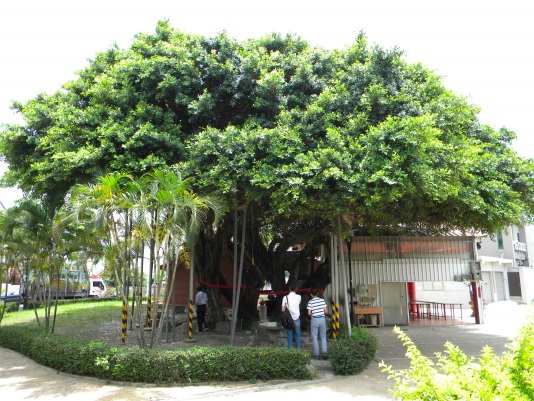 遠景(1)：遠景(2)：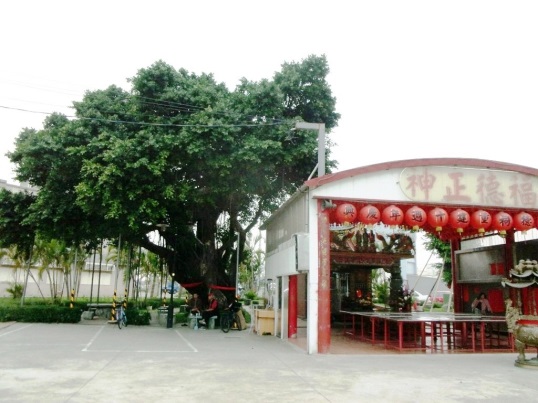 棲地環境：■尚 可 ☐不良(指樹木緊鄰環境，有人為設施干擾影響正常透水性或透氣性者)棲地環境：■尚 可 ☐不良(指樹木緊鄰環境，有人為設施干擾影響正常透水性或透氣性者)棲地環境：■尚 可 ☐不良(指樹木緊鄰環境，有人為設施干擾影響正常透水性或透氣性者)備註棲地環境(1)：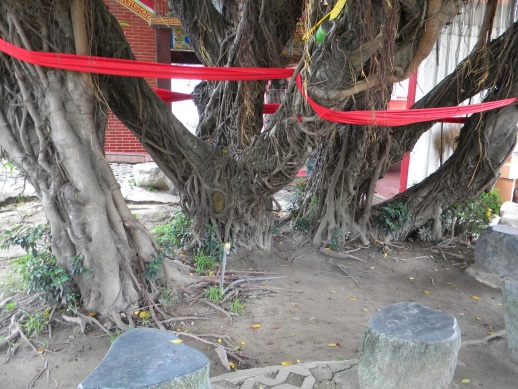 棲地環境(1)：棲地環境(2)：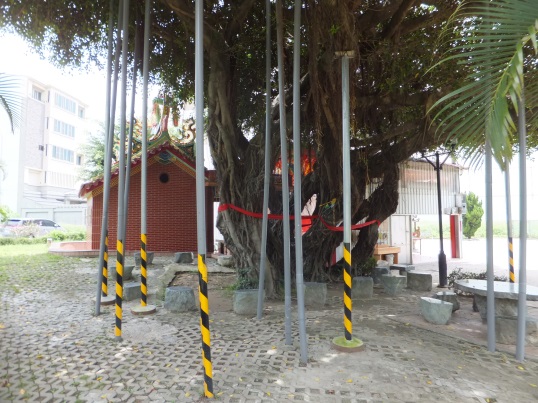 棲地環境為泥土、草皮及透水植草磚。樹木編號：○○○○○○○照片(拍攝日期：○年○月○日)照片(拍攝日期：○年○月○日)照片(拍攝日期：○年○月○日)綜合樹勢：■無異常 ☐異常(指植物莖、葉在形態及顏色上異常，發生嚴重疫病蟲害等)綜合樹勢：■無異常 ☐異常(指植物莖、葉在形態及顏色上異常，發生嚴重疫病蟲害等)綜合樹勢：■無異常 ☐異常(指植物莖、葉在形態及顏色上異常，發生嚴重疫病蟲害等)備註遠景(1)：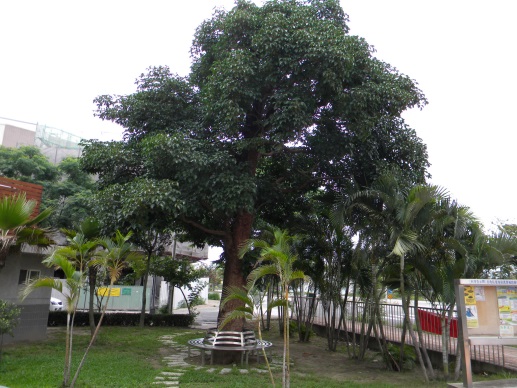 遠景(1)：遠景(2)：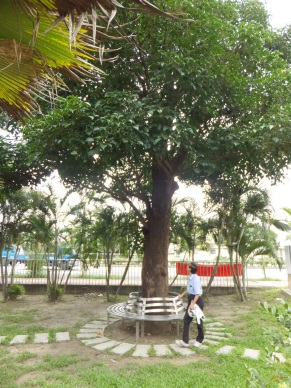 棲地環境：■尚 可 ☐不良(指樹木緊鄰環境，有人為設施干擾影響正常透水性或透氣性者)棲地環境：■尚 可 ☐不良(指樹木緊鄰環境，有人為設施干擾影響正常透水性或透氣性者)棲地環境：■尚 可 ☐不良(指樹木緊鄰環境，有人為設施干擾影響正常透水性或透氣性者)備註棲地環境(1)：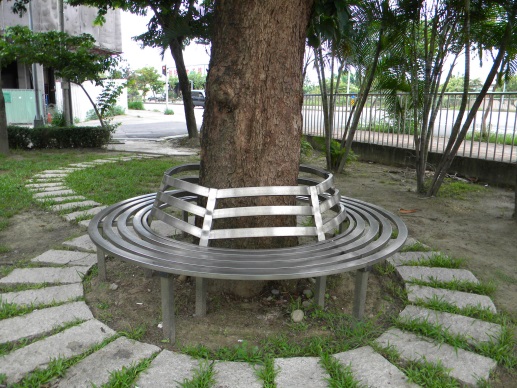 棲地環境(1)：棲地環境(2)：棲地周圍雖有不銹鋼座椅及踏石步道，但主體仍為透水透氣泥土